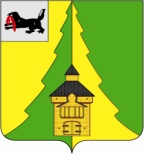 Российская ФедерацияИркутская областьНижнеилимский муниципальный районАДМИНИСТРАЦИЯ_____________________________________________________ПОСТАНОВЛЕНИЕ От «20» ноября 2019г.  № 1213 г. Железногорск-Илимский«О поощрении Благодарственным письмом мэра Нижнеилимского муниципального района в связи с 50-летним юбилеем МОУ "Рудногорская СОШ"Рассмотрев материалы, представленные МОУ "Рудногорская средняя общеобразовательная школа", в соответствии с Постановлением мэра Нижнеилимского муниципального района № 1169 от 27.12.2016г. «Об утверждении Положения о Благодарственном письме мэра Нижнеилимского муниципального района», администрация Нижнеилимского  муниципального  района	ПОСТАНОВЛЯЕТ:1. Поощрить Благодарственным письмом  мэра  Нижнеилимского муниципального района «За многолетний добросовестный труд, высокий профессионализм, большой вклад в обучение и воспитание подрастающего поколения и в связи с 50-летним юбилеем образовательного учреждения»:1.1. Барискину Ольгу Евгеньевну – учителя русского языка и литературы МОУ "Рудногорская средняя общеобразовательная школа".1.2. Мосиенко Татьяну Васильевну – педагога дополнительного образования МОУ "Рудногорская средняя общеобразовательная школа".1.3. Пупенкову Любовь Асекретовну – учителя географии МОУ "Рудногорская средняя общеобразовательная школа".1.4. Симачеву Татьяну Владимировну – инспектора по кадрам МОУ "Рудногорская средняя общеобразовательная школа".2. Данное постановление подлежит официальному опубликованию в периодическом печатном издании "Вестник Думы и администрации Нижнеилимского муниципального района" и размещению на официальном сайте муниципального образования «Нижнеилимский район».3. Контроль   за  исполнением  настоящего  постановления  возложить на заместителя мэра района по социальной политике Т.К. Пирогову.Мэр   района	                                              М.С. РомановРассылка: дело-2; ДО; МОУ "Рудногорская СОШ"; АХО; Пироговой Т.К.А.И. Татаурова30691 